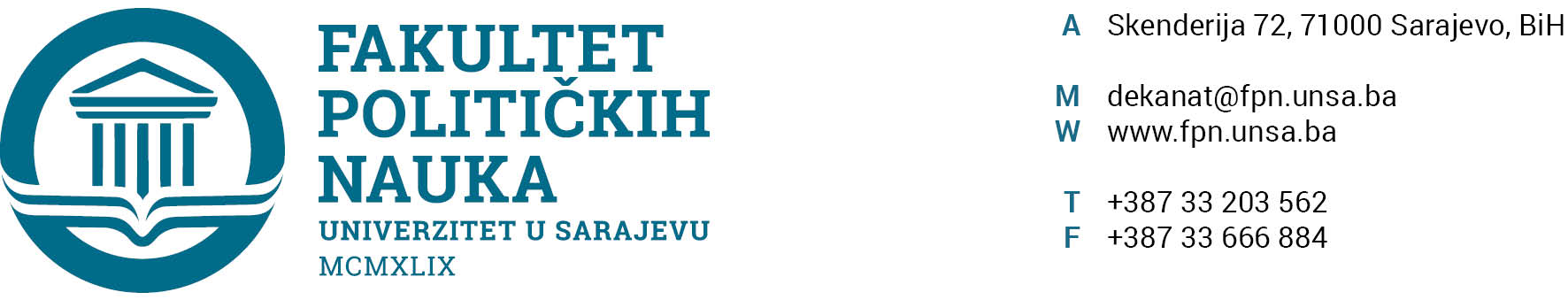 Broj: 01-3-40-77/22Sarajevo, 26.12.2022. godineNa osnovu člana 5. stav (3) i 13. Kolektivnog ugovora za djelatnost visokog obrazovanja i nauke na Univerzitetu u Sarajevu (Sl. novine KS 13/21), odredbama član 75. Zakona o radu i člana 6. Zakona o izmjenama i dopunama Zakona o radu (Sl. novine FBiH broj: 26/16 i 89/18), člana 108. Statuta Univerziteta u Sarajevu, po prethodnoj saglasnosti sekretara, dekan Fakulteta donosiRJEŠENJEIProf. dr. Saneli Šadić (24560), redovni profesor Fakulteta političkih nauka Univerziteta u Sarajevu, isplatiti neto iznos od 1.500,00 KM za mentorstvo pri izradi doktorske disertacije kandidata Anide Dudić-Sijamija, MA, generacija 2016/17. (odbrana rada izvršena u decembru 2022. godine).Sredstva navedena u ovom Rješenju isplaćuju se iz vlastitih sredstava Fakulteta političkih nauka UNSA – IZVOR 20 (V.P. 121).IIRješenje stupa na snagu danom donošenja.Obrazloženje: Na osnovu člana 5. stav (3) i 13. Kolektivnog ugovora za djelatnost visokog obrazovanja i nauke na Univerzitetu u Sarajevu (Sl. novine KS 13/21), odredbama član 75. Zakona o radu i člana 6. Zakona o izmjenama i dopunama Zakona o radu (Sl. novine FBiH broj: 26/16 i 89/18), člana 108. Statuta Univerziteta u Sarajevu, dekan Fakulteta donio je odluku kao u dispozitivu.Pouka o pravnom lijeku: U skladu sa članom 95. Jedinstvenog Pravilnika o radu Univerziteta u Sarajevu, protiv ove Odluke moguće je uputiti prigovor Upravnom odboru UNSA u roku od 30 dana od dana dostavljanja iste i ili od dana saznanja za povredu.									DEKAN								___________________								Prof. dr. Sead TurčaloSekretar organizacione jedinice Univerzitet u Sarajevu-Fakultet političkih nauka, Umihana Mahmić mr. iur., potvrđuje, da je Rješenje u skladu sa zakonskim i podzakonskim propisima koji su na snazi, te da je dekan Univerziteta u Sarajevu-Fakulteta političkih nauka nadležan za donošenje iste shodno članu 71. Zakona o visokom obrazovanju („Službene novine Kantona Sarajevo“, broj 36/22).Dostaviti:- Imenovanom;- Služba računovodstva i finansija Univerziteta u Sarajevu- A/aBroj: 01-3-40-78/22Sarajevo, 26.12.2022. godineNa osnovu člana 5. stav (3) i 13. Kolektivnog ugovora za djelatnost visokog obrazovanja i nauke na Univerzitetu u Sarajevu (Sl. novine KS 13/21), odredbama član 75. Zakona o radu i člana 6. Zakona o izmjenama i dopunama Zakona o radu (Sl. novine FBiH broj: 26/16 i 89/18), člana 108. Statuta Univerziteta u Sarajevu, po prethodnoj saglasnosti sekretara, dekan Fakulteta donosiRJEŠENJEIProf. dr. Saneli Bašić (24298), redovni profesor Fakulteta političkih nauka Univerziteta u Sarajevu, isplatiti neto iznos od 250,00 KM za predsjednik Komisije za odbranu doktorske disertacije, kandidat Anida Dudić-Sijamija, MA, generacija 2016/17. (odbrana rada izvršena u decembru 2022. godine).Sredstva navedena u ovom Rješenju isplaćuju se iz vlastitih sredstava Fakulteta političkih nauka UNSA – IZVOR 20 (V.P. 121).IIRješenje stupa na snagu danom donošenja.Obrazloženje: Na osnovu člana 5. stav (3) i 13. Kolektivnog ugovora za djelatnost visokog obrazovanja i nauke na Univerzitetu u Sarajevu (Sl. novine KS 13/21), odredbama član 75. Zakona o radu i člana 6. Zakona o izmjenama i dopunama Zakona o radu (Sl. novine FBiH broj: 26/16 i 89/18), člana 108. Statuta Univerziteta u Sarajevu, dekan Fakulteta donio je odluku kao u dispozitivu.Pouka o pravnom lijeku: U skladu sa članom 95. Jedinstvenog Pravilnika o radu Univerziteta u Sarajevu, protiv ove Odluke moguće je uputiti prigovor Upravnom odboru UNSA u roku od 30 dana od dana dostavljanja iste i ili od dana saznanja za povredu.									DEKAN								___________________								Prof. dr. Sead TurčaloSekretar organizacione jedinice Univerzitet u Sarajevu-Fakultet političkih nauka, Umihana Mahmić mr. iur., potvrđuje, da je Rješenje u skladu sa zakonskim i podzakonskim propisima koji su na snazi, te da je dekan Univerziteta u Sarajevu-Fakulteta političkih nauka nadležan za donošenje iste shodno članu 71. Zakona o visokom obrazovanju („Službene novine Kantona Sarajevo“, broj 36/22).Dostaviti:- Imenovanom;- Služba računovodstva i finansija Univerziteta u Sarajevu- A/aBroj: 01-3-40-79/22Sarajevo, 26.12.2022. godineNa osnovu člana 5. stav (3) i 13. Kolektivnog ugovora za djelatnost visokog obrazovanja i nauke na Univerzitetu u Sarajevu (Sl. novine KS 13/21), odredbama član 75. Zakona o radu i člana 6. Zakona o izmjenama i dopunama Zakona o radu (Sl. novine FBiH broj: 26/16 i 89/18), člana 108. Statuta Univerziteta u Sarajevu, po prethodnoj saglasnosti sekretara, dekan Fakulteta donosiRJEŠENJEIProf. dr. Halimi Sofradžiji (24521), redovni profesor Fakulteta političkih nauka Univerziteta u Sarajevu, isplatiti neto iznos od 150,00 KM za članstvo u Komisiji za odbranu doktorske disertacije, kandidat Anida Dudić-Sijamija, MA, generacija 2016/17. (odbrana rada izvršena u decembru 2022. godine).Sredstva navedena u ovom Rješenju isplaćuju se iz vlastitih sredstava Fakulteta političkih nauka UNSA – IZVOR 20 (V.P. 121).IIRješenje stupa na snagu danom donošenja.Obrazloženje: Na osnovu člana 5. stav (3) i 13. Kolektivnog ugovora za djelatnost visokog obrazovanja i nauke na Univerzitetu u Sarajevu (Sl. novine KS 13/21), odredbama član 75. Zakona o radu i člana 6. Zakona o izmjenama i dopunama Zakona o radu (Sl. novine FBiH broj: 26/16 i 89/18), člana 108. Statuta Univerziteta u Sarajevu, dekan Fakulteta donio je odluku kao u dispozitivu.Pouka o pravnom lijeku: U skladu sa članom 95. Jedinstvenog Pravilnika o radu Univerziteta u Sarajevu, protiv ove Odluke moguće je uputiti prigovor Upravnom odboru UNSA u roku od 30 dana od dana dostavljanja iste i ili od dana saznanja za povredu.									DEKAN								___________________								Prof. dr. Sead TurčaloSekretar organizacione jedinice Univerzitet u Sarajevu-Fakultet političkih nauka, Umihana Mahmić mr. iur., potvrđuje, da je Rješenje u skladu sa zakonskim i podzakonskim propisima koji su na snazi, te da je dekan Univerziteta u Sarajevu-Fakulteta političkih nauka nadležan za donošenje iste shodno članu 71. Zakona o visokom obrazovanju („Službene novine Kantona Sarajevo“, broj 36/22).Dostaviti:- Imenovanom;- Služba računovodstva i finansija Univerziteta u Sarajevu- A/aBroj: 01-3-40-80/22Sarajevo, 26.12.2022. godineNa osnovu člana 5. stav (3) i 13. Kolektivnog ugovora za djelatnost visokog obrazovanja i nauke na Univerzitetu u Sarajevu (Sl. novine KS 13/21), odredbama član 75. Zakona o radu i člana 6. Zakona o izmjenama i dopunama Zakona o radu (Sl. novine FBiH broj: 26/16 i 89/18), člana 108. Statuta Univerziteta u Sarajevu, po prethodnoj saglasnosti sekretara, dekan Fakulteta donosiRJEŠENJEILamiji Silajdžić, MA (24508), viši asistent Fakulteta političkih nauka Univerziteta u Sarajevu, isplatiti neto iznos od 50,00 KM za zapisničar na odbrani doktorske disertacije, kandidat Anida Dudić-Sijamija, MA, generacija 2016/17. (odbrana rada izvršena u decembru 2022. godine).Sredstva navedena u ovom Rješenju isplaćuju se iz vlastitih sredstava Fakulteta političkih nauka UNSA – IZVOR 20 (V.P. 121).IIRješenje stupa na snagu danom donošenja.Obrazloženje: Na osnovu člana 5. stav (3) i 13. Kolektivnog ugovora za djelatnost visokog obrazovanja i nauke na Univerzitetu u Sarajevu (Sl. novine KS 13/21), odredbama član 75. Zakona o radu i člana 6. Zakona o izmjenama i dopunama Zakona o radu (Sl. novine FBiH broj: 26/16 i 89/18), člana 108. Statuta Univerziteta u Sarajevu, dekan Fakulteta donio je odluku kao u dispozitivu.Pouka o pravnom lijeku: U skladu sa članom 95. Jedinstvenog Pravilnika o radu Univerziteta u Sarajevu, protiv ove Odluke moguće je uputiti prigovor Upravnom odboru UNSA u roku od 30 dana od dana dostavljanja iste i ili od dana saznanja za povredu.									DEKAN								___________________								Prof. dr. Sead TurčaloSekretar organizacione jedinice Univerzitet u Sarajevu-Fakultet političkih nauka, Umihana Mahmić mr. iur., potvrđuje, da je Rješenje u skladu sa zakonskim i podzakonskim propisima koji su na snazi, te da je dekan Univerziteta u Sarajevu-Fakulteta političkih nauka nadležan za donošenje iste shodno članu 71. Zakona o visokom obrazovanju („Službene novine Kantona Sarajevo“, broj 36/22).Dostaviti:- Imenovanom;- Služba računovodstva i finansija Univerziteta u Sarajevu- A/a